Volunteer Agreement(Insert Organisations Name)I,                                                                                                                (print name)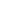 verify that I have received all documents in the Volunteer handbook/Orientation pack.agree to(insert organisations name)initiating a routine Police Check.give permission for(insert organisations name)to maintain on file, my personal information, relevant to my voluntary duties, which may be accessed by relevant staff members of(insert organisations name)in the case of an emergency.  I understand that this information will not be given to any other person or agency unless I give my specific permission.agree that I have been shown and I am aware of my rights and responsibilities as a volunteer with(insert organisations name)and I agree to abide by them.understand that photographs may be taken by and of people participating in activities with (insert organisations name). I understand that it is my responsibility to remove myself if I do not wish to appear in photographs.agree to abide by the philosophy of(insert organisations name)and to represent the organisation in a positive way.will not take illegal drugs or consume alcohol whilst engaged in volunteer activities or be under the influence of the same whilst engaged in volunteer activities.agree to work in a manner that is safe to myself, other volunteers, paid staff and members of the public. (Duty of care)agree to follow grievance procedures as set out by (insert organisations name).agree to support a non-discriminatory and harassment-free work environment.agree to treat clients, staff and volunteers with respect, courtesy and consideration.agree to participate in essential orientation and ongoing training arranged by(insert organisations name)as required.agree to accept guidance and direction from the person to whom I am responsible in my voluntary role.agree to work as part of a team.agree to sign the Attendance Register at each volunteering session.agree to inform the program coordinator if I am unable to attend a rostered session.agree to inform the Coordinator/Manager if I am unable to continue as a volunteer.agree to a 3 month review of the volunteer role, leading to a mutual evaluation of the suitability of the role for me.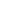 Volunteer signature							Date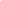 Chair/President signature					Date